  COMPUTER  &  Co – Karten  zum  Ausschneiden           / Der  Lerner  soll  alle  Bilder  und   Anschrifte                 ausschneiden,   richtige  Paare  finden   und   ins  Heft  ankleben   oder  mit  einem  Kollegen  spielen /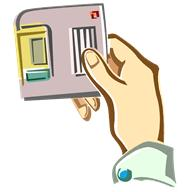 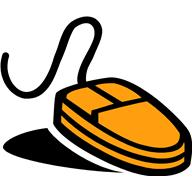 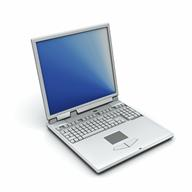 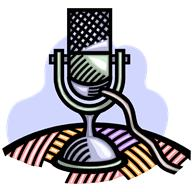 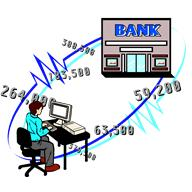 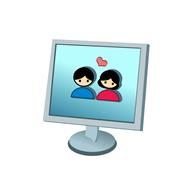 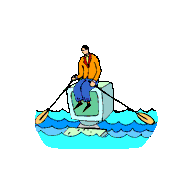 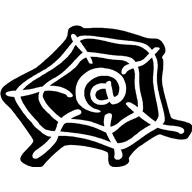 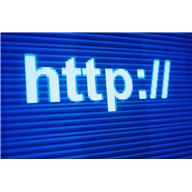 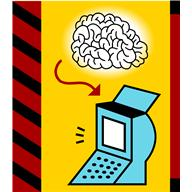 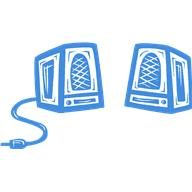 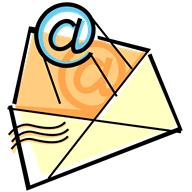 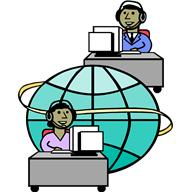 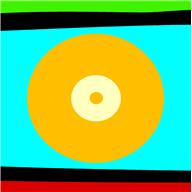 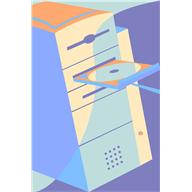 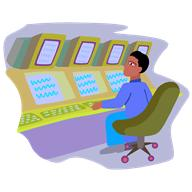 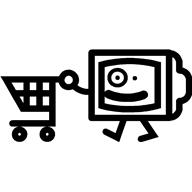 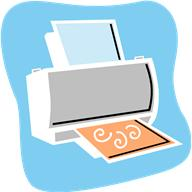 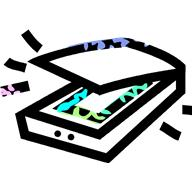 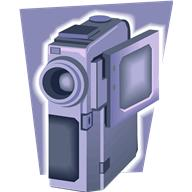    der  Drucker    der  Scannerdas Computerzentrumdie Digitalkamerader Internetladendie  Lautsprecher   die  E-Mail     die  CD   das  Internet  das  Laufwerk   die  Webseitedas      Computernetzder Computerbenutzer  der Speicherder Bildschirm = = der Monitor   der Laptopdie  Internetbank    die   Maus   das  Mikrofon  die  Diskette